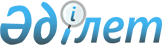 Алматы облысы әкімдігінің 2015 жылғы 3 тамыздағы "Халықты әлеуметтік қорғау саласындағы мемлекеттік көрсетілетін қызмет регламенттерін бекіту туралы" № 338 қаулысына өзгерістер енгізу туралы
					
			Күшін жойған
			
			
		
					Алматы облысы әкімдігінің 2017 жылғы 27 қарашадағы № 528 қаулысы. Алматы облысы Әділет департаментінде 2017 жылы 15 желтоқсанда № 4437 болып тіркелді. Күші жойылды - Алматы облысы әкімдігінің 2018 жылғы 1 наурыздағы № 81 қаулысымен
      Ескерту. Күші жойылды - Алматы облысы әкімдігінің 01.03.2018 № 81 қаулысымен (алғаш ресми жарияланғаннан кейін күнтізбелік он күн өткен соң қолданысқа енгізіледі).
      "Мемлекеттік көрсетілетін қызметтер туралы" 2013 жылғы 15 сәуірдегі Қазақстан Республикасы Заңының 16-бабына, "Әлеуметтік-еңбек саласындағы мемлекеттік көрсетілетін қызмет стандарттарын бекіту туралы" 2015 жылғы 28 сәуірдегі № 279 Қазақстан Республикасы Денсаулық сақтау және әлеуметтік даму министрінің бұйрығына (Нормативтік құқықтық актілерді мемлекеттік тіркеу тізілімінде № 11342 тіркелген) сәйкес, Алматы облысының әкімдігі ҚАУЛЫ ЕТЕДІ:
      1. Алматы облысы әкімдігінің "Халықты әлеуметтік қорғау саласындағы мемлекеттік көрсетілетін қызмет регламенттерін бекіту туралы" 2015 жылғы 3 тамыздағы № 338 (Нормативтік құқықтық актілерді мемлекеттік тіркеу тізілімінде № 3385 тіркелген, 2015 жылдың 1 қазанында "Жетісу" және 2015 жылдың 16 қазанында "Огни Алатау" газеттерінде жарияланған) қаулысына келесі өзгерістер енгізілсін: 
      көрсетілген қаулының 1-тармағында:
      13,14-тармақшалары алып тасталсын.
      2. "Алматы облысының жұмыспен қамтуды үйлестіру және әлеуметтік бағдарламалар басқармасы" мемлекеттік мекемесі Қазақстан Республикасы заңнамасында белгіленген тәртіппен:
      1)осы қаулының Алматы облысының әділет департаментінде мемлекеттік тіркелуін;
      2)осы қаулы мемлекеттік тіркелген күннен бастап күнтізбелік он күн ішінде оның қазақ және орыс тілдеріндегі қағаз және электронды түрдегі көшірмелерін Қазақстан Республикасының нормативтік құқықтық актілерінің эталондық бақылау банкіне ресми жариялау және енгізу үшін "Республикалық құқықтық ақпарат орталығы" шаруашылық жүргізу құқығындағы республикалық мемлекеттік кәсіпорнына жіберуді;
      3)осы қаулы мемлекеттік тіркелген күнінен кейін күнтізбелік он күн ішінде оның көшірмесін ресми жариялауға Алматы облысы аумағында таратылатын мерзімді басылымдарға жіберуді;
      4)осы қаулыны Алматы облысы әкімдігінің интернет-ресурсында оның ресми жарияланғаннан кейін орналастыруды қамтамасыз етсін;
      5)осы қаулы мемлекеттік тіркеуден өткеннен кейін он жұмыс күні ішінде Алматы облысы әкімінің аппараты мемлекеттік құқық бөліміне осы тармақтың 1), 2), 3) және 4) тармақшаларында қарастырылған іс-шаралардың орындалуы туралы мәліметтерді ұсынуды қамтамасыз етсін.
      3. Осы қаулының орындалуын бақылау облыс әкімінің орынбасары Ж. Омарға жүктелсін.
      4. Осы қаулы әділет органдарында мемлекеттік тіркелген күннен бастап күшіне енеді және алғашқы ресми жарияланған күнінен кейін күнтізбелік он күн өткен соң қолданысқа енгізіледі.
					© 2012. Қазақстан Республикасы Әділет министрлігінің «Қазақстан Республикасының Заңнама және құқықтық ақпарат институты» ШЖҚ РМК
				
      Алматы облысының әкімі

А. Баталов
